Nancy Asri                                                                                                       Jl. Kembang Wangi IV Blok K8/3A				           +62 21 5804970 (tel.)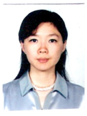 Kompleks Puri Indah, Kembangan				          +62 812 88 21 56 25 (mobile)Jakarta 11610							          +62 21 5819393 (fax)Indonesia							          nancyasri@yahoo.comPROFILEFast learner, detail-oriented and good organizing skill, hard worker, self-started with the ability to work independently as well as in a team, computer and internet literate.Having accounting, economics and finance background combined with experience in marketing and ability to speak Indonesian (native), English (fluently) and Spanish (fluently) contributes to working skill in management level.EDUCATIONCurtin University of Technology (February 1996 – November 1997)Perth, AustraliaMaster of Commerce, major in Economics and FinanceParahyangan Catholic University (August 1990 – February 1995)Bandung, IndonesiaBachelor of Commerce, major in AccountingEXPERIENCEFreelance Translator (January 2006 – now)Spain and IndonesiaDealing with Spanish, English and Indonesian either as source or target language.Translated documents such as Law of the Republic of Indonesia Number 25 of 2007 Concerning Investment (from Indonesian to Spanish) and Regulations of the Head of Drugs and Food Supervisory Agency of the Republic of Indonesia Number HK.00.06.1.52.4011 as well as HK.00.05.55.6497 (from Indonesian to Spanish), etc. In addition to translation orders, while working for Angi Ideas Publicitarias S.L.L.,Spain (April 2004 – August 2005), Barrera & Ocerin S.L., Spain (May 2001 – August 2002), P.T. Apac Inti Corpora, Indonesia (April 1999 – April 2001) and P.T. Hanil Bakrie Finance, Indonesia (November 1998 – April 1999) also exercised as translator; the first two companies involving Spanish and English while the rest Indonesian and English. Angi Ideas Publicitarias S.L.L. (April 2004 – August 2005), an advertising companyMarbella, SpainMarketing and Administrative:Maintained existing clients’ files and looked for new clients from diverse nationalities such as British, German, Spanish, etc.Maintained existing suppliers’ files and found suppliers to match clients’ needsDeveloped quotation for clients and negotiated prices with suppliersReported agency performance to owner on daily basisBarrera & Ocerin S.L. (May 2001 – August 2002), a wine distributorAlava, SpainMarketing Representative:Looked for new buyers inside and outside SpainFollowed up paymentMaintained and enhanced relationship with customers P.T. Apac Inti Corpora (April 1999 – April 2001), a textile manufacturer Head Office: Jakarta, Indonesia               Factory: Bawen, Central JavaAssistant Marketing Manager:Provided marketing service such as maintaining communication with clients  in European countries as well as Egypt and Zimbabwe to offer goods and getting feedback and visiting them periodicallyPrepared necessary documents to get approval from Vice President Tracked Letter of Credit transmission from clients for ordered goodsAllocated products to clients and controlled their shipmentsMaintained communication with production department, shipping department, L/C department, quota department and quality control department, and ensured all departments carrying out their part as expectedVisited factory in Bawen, Ungaran at least once per month to maintain personal contact and get the latest information about production status, new development and feedbackSolved problems existing from late or lack of shipments or product claims Ensured target achievementReported daily performance and findings to Vice PresidentP.T. Hanil Bakrie Finance (November 1998 – April 1999), a financial institutionJakarta, IndonesiaSenior Business Officer:Analysed clients´ financial statementsEvaluated potential clients conditions and their industriesPrepared credit memo, agreement letter, power of attorney and other documents neededPrepared leasing calculation Monitored payments from clientsPrepared accounting slip after receiving paymentsFollowed up relevant business matters and communicated findings to Board of Directors on daily basisP.T. Grafos Grahapersada (December 1997 – October 1998), a construction and real estate companyPadang, IndonesiaFinancial Officer:Ensured all financial related matters of the company running properlyAnalysed and tracked budget in terms of material supplies LANGUAGESIndonesian (native)English (fluent)Spanish (fluent)COMPUTER SKILLSMicrosoft Office (Word and Excel) PERSONALIndonesian citizenBorn in 1972Married to a Spanish man